Pour préparer la formation 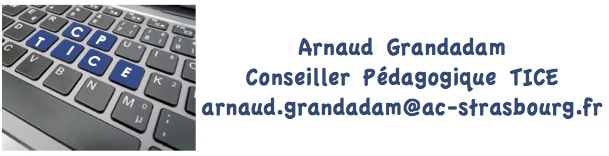 à la prise en main du LSUNPour tous :Le livret scolaire unique est une application distante accessible à partir de ARENA avec votre code personnel (identifiant + code messagerie). Il sera pleinement accessible début novembre.Les écoles ont été destinataires de guides d’usage et de paramétrage du LSUN.Les voici pour mémoire : Lien vers EDUSCOL  ICI  et vers une chaîne Dailymotion avec des tutoriels video : c’est par  LA(http://eduscol.education.fr/cid104511/le-livret-scolaire.html#lien2) Et le guide complet pour l’utilisateur (avec des copies d’écran) ICI (http://cache.media.eduscol.education.fr/file/College_2016/22/8/Livret_scolaire_unique_du_CP_a_la_3e_Fiches_617228.pdf)La liste des compétences pré renseignées dans le LSUN est accessible ICIhttp://tice67-sud.site.ac-strasbourg.fr/wordpress/?p=967Pour les directeurs : Le paramétrage du LSUN nécessite que Base Elève soit à jour. Pour cela, il convient de vérifier la structure de l’école (menu orange) :		 Classes correctement renseignées (NIVEAU)		 Nom des enseignants rattachés aux classes (en n’oubliant pas les enseignants qui assurent des compléments de service).Seuls les enseignants associés à une classe auront accès au LSUN de l’école.Pour les enseignants :Afin de pouvoir travailler efficacement le jour de la formation, pensez à vous munir de vos progressions et compétences évaluées. Vous pourrez commencer à renseigner les compétences dans le livret du premier trimestre.EN BREF :DirecteurLe jour de la formationEnseignant- Se munir de sa CLEF OTP- Des éléments à saisir dans le LSUNLe jour de la formation- Se munir de ses codes de messagerie personnelle académique Identifiant + Mot de passe- Des éléments à saisir dans le LSUN